

FOR IMMEDIATE RELEASE
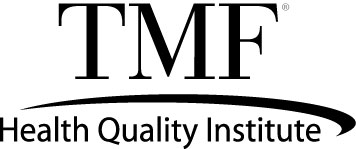 Glenn A. Robinson, MHA, and Mathew C. Garber, PharmD, MA, PhD, Named to TMF Health Quality Institute Board of TrusteesAustin, Texas – Aug. 28, 2023 – TMF Health Quality Institute, a leading nonprofit health care consulting company, has named Glenn A. Robinson, MHA, and Mathew C. Garber, PharmD, MA, PhD, to the board of trustees.Glenn Robinson has more than 30 years of hospital and health care management experience and is board certified in health care management. He served as president of the Waco, Texas, region of Baylor Scott & White Health from 2007 to 2020. Upon his retirement from his role as president, Mr. Robinson launched Pacer Consultants, LLC, which specializes in leadership coaching and consulting for health care organizations throughout the country. He teaches in the MBA program at Baylor University and serves as an adjunct lecturer for Trinity University in San Antonio. Additionally, he works as a consultant for Baker-Tilly — an international financial and accounting advisory firm — in Waco, Texas.Dr. Mathew Garber is an associate professor of pharmacy at the University of the Incarnate Word in San Antonio, Texas. He has a doctorate in social and administration sciences from the University of Michigan, a doctorate in pharmacy from the University of South Carolina, a master’s degree in economics from the University of Oklahoma and a bachelor's degree in pharmacy from Ferris State University. Dr. Garber was in the U.S. Navy from 1995 to 2015, serving in many roles, including positions with the Office of the Secretary of Defense. In addition to his naval service, Dr. Garber also served in the U.S. Army from 1988 to 1994.“We are pleased to welcome Mr. Robinson and Dr. Garber to the TMF Board,” said Tom Manley, CEO and President of TMF. “They bring extensive knowledge and experience, and we look forward to their insights in helping TMF continue our mission to improve lives by improving the quality of health care.” TMF’s board of trustees is comprised of physicians, health care leaders and consumer (Medicare) beneficiary representatives. Click here for a full listing of board members and their biographies.About TMF Health Quality InstituteTMF Health Quality Institute focuses on improving lives by improving the quality of health care through contracts with federal, state and local governments, as well as private organizations. For 50 years, TMF has helped health care providers and practitioners in a variety of settings improve care for their patients. Visit www.tmf.org for more information.Media Contact:Emilie Fennell
Director, Communications and External Relations
TMF Health Quality Institute
512-334-1649emilie.fennell@tmf.org